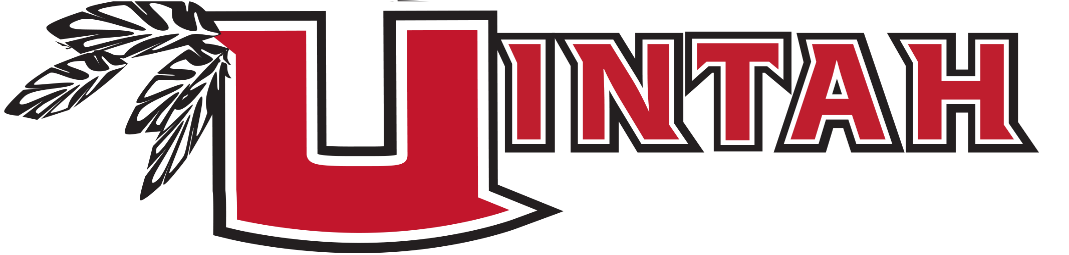 Student Name:  ______________________________________________  Aspire #: ___________________Instructions:Check all classes you have taken.Pay Finance $2.00 and attach receipt.Attach copy of transcript.Return application to Mr. Callantine in room N201 by March 4, 2019.*Only one major per studentFOUNDATION COURSES CREDITSTOTAL CREDITSChoir4.0 creditsChorus I.504.0 creditsChorus, Hi-Lites A.504.0 creditsChorus, Hi-Lites B.504.0 creditsChorus, Hi-Lites C.504.0 creditsChorus III, Men.504.0 creditsChorus III, Women’s A.504.0 creditsChorus III, Women’s B.504.0 creditsChorus III, Women’s C.504.0 creditsSoVoce.504.0 creditsBand4.0 creditsBand II A Percussion.504.0 creditsBand II B Percussion.504.0 creditsBand II Wind A.504.0 creditsBand II Wind B.504.0 creditsBand III Concert A.504.0 creditsBand III Concert B.504.0 creditsBand III Concert C.504.0 creditsBand III Jazz A.504.0 creditsBand III Jazz B.504.0 creditsBand III Jazz C.504.0 creditsBand Marching.504.0 creditsOrchestra A.504.0 creditsTheater4.0 creditsFilm Studies.504.0 creditsStagecraft.504.0 creditsTheater Design A.504.0 creditsTheater Foundations I.504.0 creditsTheater Foundations II.504.0 creditsTheater Foundations III.504.0 creditsSIGNATURESDATEStudent:Department Head: